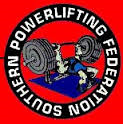 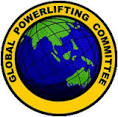 Jesse Rodgers								Anita Mahony7493 Tanya Dr.							World GPC SecretaryHarrison, 								88 College RoadTennessee 37341							Galway	USA									Irelandrodgersmadmax@comcast.net						worldgpcsecretary@gmail.com+1-423-255-3672							+353-86-8422018GPC VILÁGBAJNOKSÁG 2015erőemelés, fekvenyomás, felhúzásHelyszín:		LAS VEGAS, Nevada, 89109, USA			(Westgate Las Vegas Resort and Casino)Versenyigazgató:	Jesse Rodgers, Southern Powerlifting Federation in conjunction with the GPC BoardIdőpont:		2015. szeptember  12 – 19-igVerseny menete:		A részletes időbeosztást, valamint a nevezési listát a nevezési határidő után teszik közzé.Mérlegelés:A szombaton versenyzők részére mérlegelés  pénteken. Mérlegelés mindig a versenyt megelőző napon!!!Versenyszámok: 	az összes GPC  súy- és korcsoportbanerőemelés, fekvenyomás, felhúzás Raw és Multiply (equipped –   ruhás)Paralympic  -  kategória  - idén előszörNevezési díjak:	első nevezés - open és masters  62 €  ($77)ifjúsági és junior  42 € ($52) 			minden további nevezés – 35 € ($49) 			Kései nevezés leheséges a nevezési határidő lejárta után vagy a mérlegeléskor) plusz 30 € ($37).Nevezési határidő: 2015. augusztus 1. A nevezéseket a fenti határidőt figyelembe véve a Profi Liga www.powerlifting.hu weboldalán található „Online nevezés” menüpontot használva van lehetőség leadni. A nevezést akkor tekintjük leadottnak, amennyiben a nevezési díj is átutalásra került.A NEVEZÉSI DÍJAKAT LEGKÉSŐBB 2015. augusztus 1-ig KÉRJÜK ÁTUTALNI!A nevezési díjakat az alábbi bankszámlaszámra kérjük befizetni, a megjegyzésben kérjük feltüntetni a jelentkezők nevét!Euróval történő fizetés esetén:Bank:			Rajka és Vidéke TakarékszövetkezetBank címe:		H-9200 Mosonmagyaróvár, Palánk u. 8.SWIFT-kód:		TAKBHUHBSzámlatulajdonos: 	    Hungarian Powerlifting CongressSzámlatulajdonos címe: H-9200 Mosonmagyaróvár, Kálnoki u. 11.IBAN:		      	    HU82 5950 0155 5001 3667 0000 0000Forintban történő utalás esetén:  Számlatulajdonos: Magyar Profi Erőemelő Liga, számlaszáma: 59500155-11075040További információk: Hungarian Powerlifting Congress   hungarianpowerliftingcongress@gmail.com; www.powerlifting.hu;  Kerecsényi Péter, titkár, telefonszáma: 06-30-351-9897GPC website: www.worldgpc.com Vízum:	Amely nemzetnek vízumra van szüksége az USA-ba való beutazáshoz,  az a szükséges nyomtatványt  megtalálja a (http://www.worldgpc.com/index.php/downloads)  weboldalon a  VISA Support Letter Form címszó alatt.Szabályok:	a világbajnokság a GPC szabályzata szerint kerül lebonyolításra. A frissített Szabálykönyv megtalálható a GPC honlapján. Szálláslehetőség:	Westgate Las Vegas Resort & Casinohttps://www.westgatedestinations.com/nevada/las-vegas/westgate-las-vegas-hotel-casino/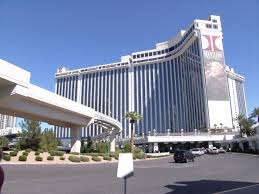 Szeptember 12. szombatRaw fekvenyomás és Raw felhúzás – összes versenyzőSzeptember 13. vasárnapRaw erőemelés – összes nőSzeptember 14. hétfőRaw erőemelés -  férfiak (-52 kg-tól  -82.5 kg)Szeptember 15. keddRaw erőemelés – férfiak  (-90 kg  és -100 kg)Szeptember 16. szerdaRaw erőemelés – férfiak (-110 kg-tól +140 kg)Szeptember 17. csütörtökEquipped erőemelés összes nő +  férfiak (-52 kg-tól -90kg)Szeptember 18. péntekEquipped erőemelés férfiak  (-100kg-tól  +140kg)Szeptember 19. szombatEquipped fekvenyomás és Equipped felhúzás – összes versenyzőSzeptember 11. pének10.00 – 13.00 óra   és   16.00 – 18.00óraSzeptember 12. szombattól 18. péntekig8.00 – 11.00 óra    és    16.00 – 17.00 óra 